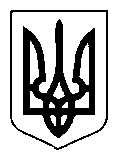 УКРАЇНАЩАСЛИВЦЕВСЬКА  СІЛЬСЬКА  РАДАГЕНІЧЕСЬКОГО  РАЙОНУ  ХЕРСОНСЬКОЇ ОБЛАСТІ   РІШЕННЯСХХVІІ  СЕСІЇ   VІІ  СКЛИКАННЯвід _ 22.09.2020р._ №_ 2547 _Про  виділення  коштів Комунальному  підприємству «Комунсервіс»Щасливцевської  сільської  радиДля  забезпечення  стабільної  роботи комунального підприємства «Комунсервіс», керуючись  статтею  99, пункт 4 Бюджетного кодексу України, статтею 26  Закону  України  «Про  місцеве  самоврядування  в  Україні»,  сесія  Щасливцевської  сільської  радиВИРІШИЛА:Відшкодувати комунальному підприємству «Комунсервіс» Щасливцевської  сільської  ради  різницю  в  тарифах на  загальну  суму 400000 гривень,  з  них:- 	на  послуги водопостачання  - 230000 гривень;- 	на   послуги  з  вивозу ТПВ -   170000 гривень.Контроль  за  виконанням  покласти  на  постійну  депутатську  комісію  з питань  бюджету,  управління  комунальною  власністю. Сільський  голова                                                В. ПЛОХУШКО 